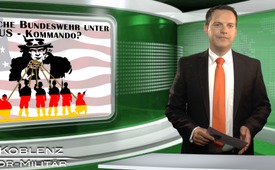 Deutsche Bundeswehr unter US-Kommando?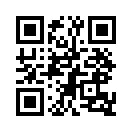 Die deutsche Bundeswehr betreibt eine Attraktivitätsoffensive für neue  Einsatzkräfte. Derzeit  ist  „unsere“ Bundeswehr in 15 Ländern aktiv. Verteidigungsministerin Ursula von der Leyen bemüht sich nun zielstrebig, diese Einsätze auf den Nordirak und die Ostukraine auszuweiten.Steht die deutsche Bundeswehr unter US-Kommando? – Verehrte Damen und Herren, 
die deutsche Bundeswehr betreibt  eine  Attraktivitätsoffensive  für  neue  Einsatzkräfte, doch was hat es damit auf sich und wer genau hält im Hintergrund die Fäden in der Hand?
Derzeit  ist  „unsere“  Bundeswehr in 15 Ländern aktiv. Verteidigungsministerin  Ursula
von  der  Leyen  bemüht  sich nun zielstrebig, diese Einsätze auf  den  Nordirak  und  die
Ostukraine  auszuweiten.  Das lässt  auf  eine  massive  Erhöhung  des  Verteidigungshaushaltes  schließen.  Ein  Bundestagsmandat dazu hält sie nicht für  notwendig,  da  es  sich  angeblich nicht um „bewaffnete“ Operationen  handelt.  Doch warum dann diese Forderung aus Washington nach höheren Militärausgaben  der  NATO- Partner?  Immer  wieder  hat US-Ex-Verteidigungsminister
Chuck  Hagel  die  europäischen  NATO-Mitglieder  dazu  aufgefordert,  sich  „sehr rasch  zu  höheren  Verteidigungsausgaben  zu  verpflichten“.
Andrew Jackson, 7. Präsident der USA, sagte einmal:  „Nimm dir Zeit zum Nachdenken, aber wenn die Zeit zum Handeln kommt, hör auf mit dem Denken und geh los.“ Wäre es in diesem Fall nicht ratsam, sich zunächst eine kurze Zeit zum Nachdenken zu nehmen? Wohin würde eine Ausweitung der Einsätze führen und was könnten die Konsequenzen sein? Meine Damen und Herren, mit diesen Fragen verabschiede ich mich für heute aus dem Studio Koblenz.von mw.Quellen:http://orf.at/stories/2234253/2234261/
http://www.t-online.de/nachrichten/deutschland/id_71575458/die-bundeswehr-soll-attraktiver-werden.html
https://www.compact-online.de/flinten-uschi-will-kampftruppen-die-ostukraine-schicken/
dpa/Bundeswehr,  Stand:  29.9.2014Das könnte Sie auch interessieren:#Bundeswehr - www.kla.tv/BundeswehrKla.TV – Die anderen Nachrichten ... frei – unabhängig – unzensiert ...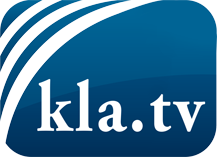 was die Medien nicht verschweigen sollten ...wenig Gehörtes vom Volk, für das Volk ...tägliche News ab 19:45 Uhr auf www.kla.tvDranbleiben lohnt sich!Kostenloses Abonnement mit wöchentlichen News per E-Mail erhalten Sie unter: www.kla.tv/aboSicherheitshinweis:Gegenstimmen werden leider immer weiter zensiert und unterdrückt. Solange wir nicht gemäß den Interessen und Ideologien der Systempresse berichten, müssen wir jederzeit damit rechnen, dass Vorwände gesucht werden, um Kla.TV zu sperren oder zu schaden.Vernetzen Sie sich darum heute noch internetunabhängig!
Klicken Sie hier: www.kla.tv/vernetzungLizenz:    Creative Commons-Lizenz mit Namensnennung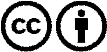 Verbreitung und Wiederaufbereitung ist mit Namensnennung erwünscht! Das Material darf jedoch nicht aus dem Kontext gerissen präsentiert werden. Mit öffentlichen Geldern (GEZ, Serafe, GIS, ...) finanzierte Institutionen ist die Verwendung ohne Rückfrage untersagt. Verstöße können strafrechtlich verfolgt werden.